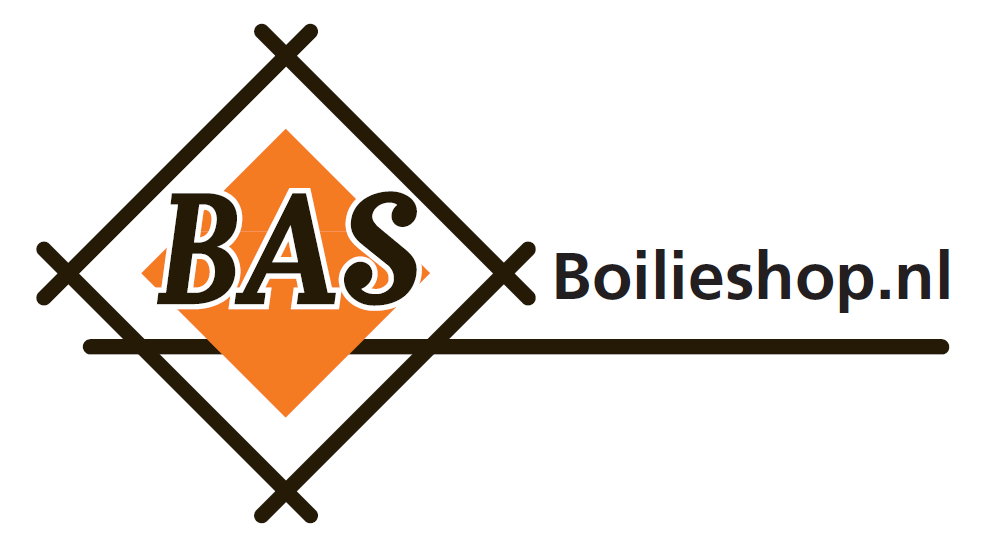 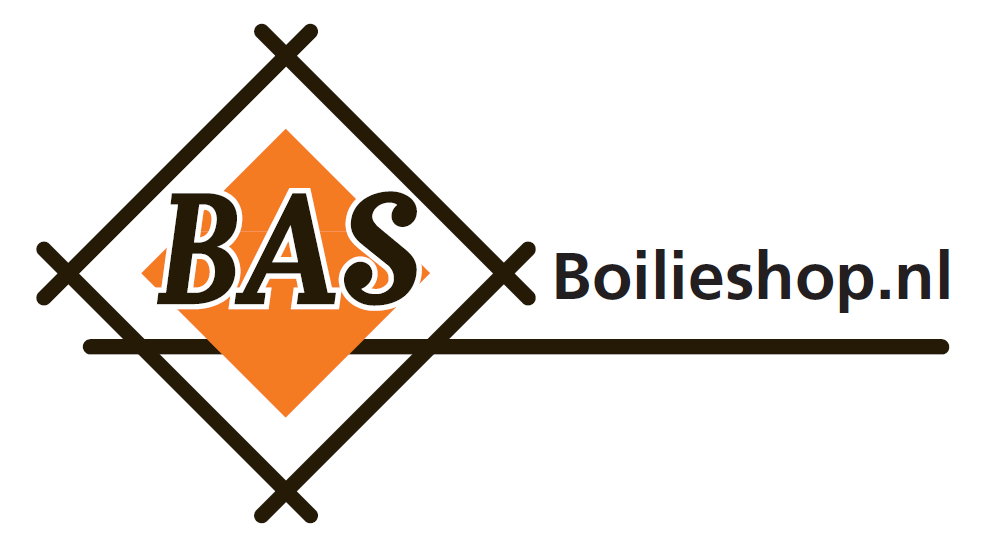 Product: knoflookpoederLand van oorsprong:CHINAIngredienten:knoflook (Allium sativum L.)Doorstraling:Dit product is niet doorstraald en bevat geen doorstraalde ingredienten.Analytische gegevens:Vochtgehalte max : 6,00 %Natriumgehalte* : 20 mgAflatoxine B1 : 2 ppbAflatoxine totaal : 4 ppbOchratoxine A : AfwezigTotaal eiwitgehalte : 4,50 gramPlantaardig eiwit : 4,50 gramTotaal vetgehalte : 0,04 gramTotaal koolhydraatgehalte : 28,00 gramVoedingsvezel : 1,10 gramEnergetische waarde : 133 kCal/ 558,6 kJ(Deze waarden zijn berekend per 100 gram product)* Vermeld 'zout' in de voedingswaardedeclaratie op het etiket als: 2,5 x genoemdnatriumgehalte(*) (volgens Verordening (EG) 1169/2011).Microbiologische kenmerken:Totaal kiemgetal : AfwezigGisten : AfwezigSchimmels : AfwezigLactobacillus : AfwezigE. coli : Afwezig in 1 gramSalmonella : Afwezig in 25 gramCampylobacter : Afwezig in 25 gramStaphylococcus aureus : AfwezigBacillus cereus : AfwezigListeria monocytogenes : Afwezig in 25 gram